
    РОССИЙСКАЯ ФЕДЕРАЦИЯ                                              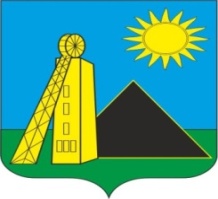      АДМИНИСТРАЦИЯ УГЛЕРОДОВСКОГО ГОРОДСКОГО ПОСЕЛЕНИЯ    КРАСНОСУЛИНСКИЙ РАЙОН                                                            РОСТОВСКАЯ ОБЛАСТЬ                                                ПОСТАНОВЛЕНИЕ      20.03.2024г.                                   № 25                                п.УглеродовскийО внесении изменений в Постановление № 19 от 04.05.2023г.«О создании комиссии  по осуществлениюзакупок администрации Углеродовского городского поселения»В соответствии с Федеральным законом от 6 октября 2003 года № 131-ФЗ «Об общих принципах организации местного самоуправления в Российской Федерации», Федеральным законом от 5 апреля 2013 года № 44-ФЗ «О контрактной системе в сфере закупок товаров, работ, услуг для обеспечения государственных и муниципальных нужд», Федеральным законом от 02.07.2021 №360-ФЗ «О внесении изменений в отдельные акты Российской Федерации», Уставом Углеродовского городского поселения, администрация Углеродовского городского поселения Красносулинского района постановляет:  1. Внести изменения в Положение о комиссии по осуществлению закупок Администрации  Углеродовского городского поселения Красносулинского района, утвержденного Постановлением  Администрации Углеродовского городского поселения от 04.05.2023 г. №  19 .2. Настоящее постановление опубликовать на официальном сайте Администрации Углеродовского городского поселения Красносулинского района.Глава Администрации Углеродовского городского поселения                                                                             В.В.Глушков                                                                                                                      УтвержденПостановлением  АдминистрацииУглеродовского городского поселения                                    от 20.03.2024 г. №  25Изменения, вносимые в Положение о комиссии по осуществлению закупок Администрации  Углеродовского городского поселения Красносулинского района   1. В Положение о комиссии по осуществлению закупок Администрации  Углеродовского городского поселения Красносулинского района, утвержденного Постановлением Администрации Углеродовского городского поселения № 19 от 04.05.2023г.:   1.1. Пункт 4 дополнить п.п. 4.4.1. и изложить в следующей редакции:          4.4.1. Замена члена комиссии допускается только по решению заказчика, принявшего решение о создании комиссии. Член комиссии обязан незамедлительно сообщить заказчику, принявшему решение о создании комиссии, о возникновении обстоятельств, предусмотренных ч. 6 ст.39 Закона № 44-ФЗ. В случае выявления в составе комиссии физических лиц, указанных в ч. 6 ст. 39 Закона 44-ФЗ, заказчик, принявший решение о создании комиссии, обязан незамедлительно заменить их другими физическими лицами, соответствующими требованиям, предусмотренным положениями ч. 6 ст. 39 Закона 44-ФЗ.